ΠΡΑΚΤΙΚΟ ΕΞΕΤΑΣΗΣ ΜΕΤΑΠΤΥΧΙΑΚΗΣ ΔΙΠΛΩΜΑΤΙΚΗΣ ΕΡΓΑΣΙΑΣΣυνήλθε σήμερα στις………, ημέρα……… και ώρα…….. στην αίθουσα παρουσιάσεων του Τμήματος Χημεία, η Τριμελής Εξεταστική Επιτροπή (ΤΕΕ), η οποία ορίσθηκε στην υπ’ αριθ ………………. συνεδρίαση της Συνέλευσης του Τμήματος, προκειμένου να προβεί στην αξιολόγηση της Μεταπτυχιακής Διπλωματικής Εργασίας (Μ.Δ.Ε) του/της μεταπτυχιακού/ής φοιτητή/τριας…………………………………..……………………………..Στη συνεδρίαση της ΤΕΕ παρέστησαν τα ακόλουθα μέλη:Στην αρχή της συνεδρίασης ο/η…………………………………παρουσίασε δημόσια τη μεταπτυχιακή διπλωματική εργασία του/της με τίτλο: .……………………………………………………………………………………………………………., σύμφωνα με την ανακοίνωση παρουσίασης και στη συνέχεια απάντησε στις υποβληθείσες ερωτήσεις. Μετά την αποχώρηση του/της υποψηφίου/ας, τα παρόντα μέλη της ΤΕΕ προχώρησαν στην αξιολόγηση του περιεχομένου του/της εν λόγω Μ.Δ.Ε. (στηριζόμενη στη αξιολόγηση των πειραματικών  διεργασιών που πραγματοποιήθηκαν, των αποτελεσμάτων που λήφθηκαν και των συμπερασμάτων που εξήχθησαν, την παρουσίαση της Μ.Δ.Ε. και συνολικά την επιστημονική κατάρτιση του μεταπτυχιακού/ής φοιτητή/τριας) και αφού έλαβαν υπόψη τους  την προφορική παρουσίασή του/της, αποφάσισαν να  βαθμολογήσουν  την εν λόγω Μ.Δ.Ε. με τον βαθμό………………….…..Η Τριμελής ΕπιτροπήΕΛΛΗΝΙΚΗ ΔΗΜΟΚΡΑΤΙΑ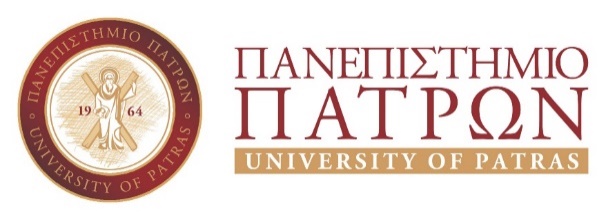 ΤΜΗΜΑ ΧΗΜΕΙΑΣΠΡΟΓΡΑΜΜΑ ΜΕΤΑΠΤΥΧΙΑΚΩΝ ΣΠΟΥΔΩΝ ΣΤΗ ΧΗΜΕΙΑΠάτρα………./………./……….1.2.3.ΟνοματεπώνυμοΥπογραφή Επιβλέπων ΚαθηγητήςΜέλοςΜέλος